Livshistorie for _____________________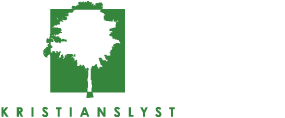 Når du flytter ind på Kristianslyst, vil vi meget gerne vide lidt om, hvordan dit liv har været og hvilke ting du sætter pris på. Dette for at kunne støtte dig bedst muligt i hverdagen og være med til at skabe et værdigt ældreliv for dig.Vi glæder os til at lære dig at kende.Barndom og opvækst:Hvad bliver du kaldt?Hvor er du født og gerne lidt om hvordan din opvækst har væretHvor har du boet som voksen?Familie og venner:Evt. ægtefælleBørn, børnebørn, svigerbørn, oldebørn mmForældre og søskendeGerne lidt om deres alder og bopæl og evt. beskæftigelseVenner og bekendteHvor ofte ser du venner og familie?Erhverv:Uddannelse og arbejde:Tidligere og nuværende interesser:F.eks. læsning, håndarbejde, rejser, sport foreningsarbejde, jagt, spil eller andet.Livsgrundlag – religionBetydningsfulde interesser og hændelserVaner:Mad, drikke, døgnrytme, søvn, personlig hygiejne, tøjvalg, rygning, musik og meget andet?Ønsker for tiden på Kristianslyst:Andet du synes vi skal vide: